Kære mandagshold, her kommer information om jeres kommende forestillinger og øveweekenden op til. Forestillingerne ermandag den 2. maj kl. 19.00 (premiere)Og tirsdag den 3. maj kl. 19.00 +Øveweekenden er den 30. april og 1. maj kl. 10.-16.00Vi mødes hvor vi plejer på Baunebjergscenen, Humlebæk udskoling, Baunebjergvej 401ØveweekendLørdag og søndag den 30. april og 1. maj: Vi mødes kl. 10.00 på scenen og øver alt materiale igennem til forestillingen. Vi arbejder begge dage frem til kl. 16.00 og holder frokostpause undervejs, så husk madpakke begge dage. Weekenden er uden overnatning. Det er meget vigtigt at alle kommer! Skriv til underviseren hvis du er forsinket, eller har udfordringer ift. tidspunktet. Forestillinger Mandag den 2. maj mødes vi til normal tid kl. 16.15, og øver de sidste ting frem til forestillingen som starter kl. 19.00. Ragnarock giver premierepizza fra La Strada, men tag gerne en lille snack med, og en vandflaske. Tirsdag den 3. maj mødes vi kl. 17.00, denne dag skal man have aftensmad med selv. Forestillingen er kl. 19.00, bagefter hjælper alle med at rydde scenografien i kælderen. Som sædvanlig skal man give underviserne besked hvis man er forhindret, men vi håber virkelig at alle kan deltage i både weekend og forestillinger.Medbring kostumer til weekenden, og sorte sokker- med mindre andet fodtøj er aftalt med underviserne. Sodavand/juice kan købes for 5 kr. De bedste hilsner, Rosa, Mathias & SarahMusikteatergruppen Ragnarock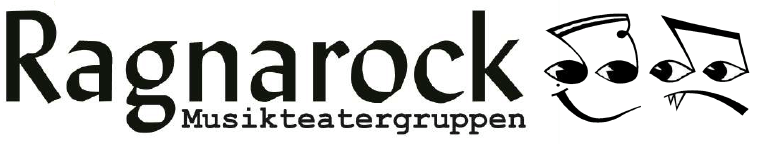 De resterende mødegange efter Påske er: Mandag den 25. aprilHygge og ragnalege indtil vi skal se tirsdagsholdets forestilling kl. 19.00 Dette er en lang mødegang, så alle skal tage madpakke med som vi spiser sammen inden vi ser forestillingen. *Øveweekend og forestillinger 30. april-3 maj*Derefter: Mandag den 9. majVi mødes til normal tid 16.15-18.15. Dette er holdets sidste mødegang, hvor vi også ser video af forestillingen. Resten af tiden bruger vi på hygge og ragnalege. 